                                                         Республика Дагестан                                                               МО «АКУШИНСКИЙ РАЙОН»                                           368297        с. Цугни Акушинский район «Цугнинская СОШ им.Гаджимурадова М.М.»                                            tsugninskaya@mail.ru                    тел.  +7( 9094800533)                                      ПРИКАЗ №  115б   от 28 августа 2020 г.              «О запрете проведения массовых мероприятий, нахождении посторонних лиц на территорииМКОУ «Цугнинская СОШ им.Гаджимурадова М.М.».В соответствии с пунктом 2.1 санитарно-эпидемиологическим правил СП 3.1/2.4.3598- 20 "Санитарно-эпидемиологические требования к устройству, содержанию и организации работы образовательных организаций и других объектов социальной инфраструктуры для детей и молодежи в условиях распространения новой коронавирусной инфекции (COVID - 19), утвержденные постановлением Главного государственного санитарного врача Российской Федерации от 30.06.2020 № 16, на основании Постановления Главного государственного санитарного врача Российской Федерации от 13.07.2020 1\ГД 20 "О мероприятиях по профилактике гриппа и острых респираторных вирусных инфекций, в том числе новой коронавирусной инфекции (COVID -19) в эпидемическом сезоне 2020- 2021 годов",                                             Приказываю:Запретить в период с 01.09.2020 по 31.12.2020 в МКОУ «Цугнинская СОШ им.Гаджимурадова М.М» проведение массовых культурных и спортивных, досуговых и иных мероприятий с участием различных групп обучающихся (классов, групп ГПД, групп внеурочнойдеятельности, групп ОДОД), а также массовых мероприятий с привлечением лиц из иных организаций.(Отв. зам. директора, кл. руководители).Запретить в период с 01.09.2020 по 31.12.2020 в МКОУ «Цугнинская СОШ им. Гаджимурадова М.М.» нахождение посторонних лиц, родителей (законных представителейДовести классным руководителям 1-11 классов до родителей (законныхпредставителей) своих классных коллективов информацию о запрете проведения любых культурно-массовых, досуговых, спортивных и иных мероприятий в помещениях МКОУ «Цугнинская СОШ им. Гаджимурадова М.МРазместить настоящий приказ на главной странице официального сайта школы., Контроль за исполнением данного приказа возложить на заместителя директора по ВР Шейхова М.РДиректор школы                                Сулейманов Р.Ш	.-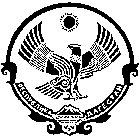 